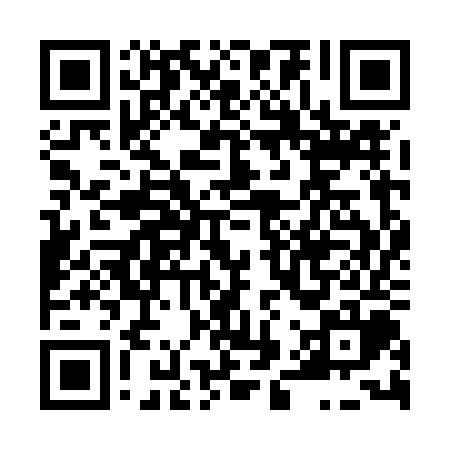 Prayer times for Castolovice, Czech RepublicWed 1 May 2024 - Fri 31 May 2024High Latitude Method: Angle Based RulePrayer Calculation Method: Muslim World LeagueAsar Calculation Method: HanafiPrayer times provided by https://www.salahtimes.comDateDayFajrSunriseDhuhrAsrMaghribIsha1Wed3:115:3512:596:058:2310:372Thu3:085:3412:596:068:2510:403Fri3:045:3212:596:078:2610:434Sat3:015:3012:596:088:2810:465Sun2:585:2812:596:098:3010:496Mon2:545:2712:586:108:3110:527Tue2:515:2512:586:118:3310:558Wed2:475:2312:586:128:3410:589Thu2:445:2212:586:138:3611:0110Fri2:435:2012:586:148:3711:0511Sat2:435:1912:586:158:3911:0612Sun2:425:1712:586:158:4011:0713Mon2:415:1612:586:168:4211:0714Tue2:415:1412:586:178:4311:0815Wed2:405:1312:586:188:4511:0916Thu2:405:1112:586:198:4611:0917Fri2:395:1012:586:208:4711:1018Sat2:395:0912:586:218:4911:1019Sun2:385:0712:586:218:5011:1120Mon2:385:0612:586:228:5211:1221Tue2:375:0512:596:238:5311:1222Wed2:375:0412:596:248:5411:1323Thu2:365:0212:596:258:5611:1424Fri2:365:0112:596:258:5711:1425Sat2:365:0012:596:268:5811:1526Sun2:354:5912:596:278:5911:1527Mon2:354:5812:596:289:0111:1628Tue2:354:5712:596:289:0211:1629Wed2:344:5612:596:299:0311:1730Thu2:344:561:006:309:0411:1831Fri2:344:551:006:309:0511:18